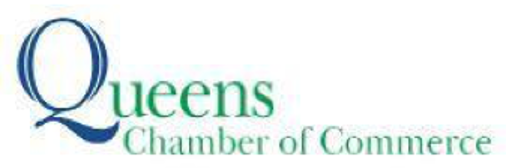 Contact:	Nasreen Hussain,		nasreen@anatgerstein.com, (347) 853-2980For Immediate ReleaseQUEENS CHAMBER OF COMMERCE CONGRATULATES EATERIES ON“THE 100 BEST RESTAURANTS IN NEW YORK CITY” LIST- 14 of the 100 restaurants are based in Queens -(QUEENS, NY) April 8, 2024 — The Queens Chamber of Commerce, the oldest and largest business association in Queens, congratulates 14 restaurants from across the borough included on the 2024 “100 Best Restaurants in New York City” list featured in The New York Times. Restaurant critic Pete Wells compiled the list and ranked the city’s top restaurants based on his dining adventures over the past 12 months.The following Queens establishments are included on the list:Trinciti Roti Shop (#18, South Park)Queens Night Market (#23, Corona)Zaab Zaab (#29, Elmhurst)Don Pepe (#49, South Ozone)Chongqing Lao Zao (#68, Flushing)AbuQir Seafood (#69, Astoria)Birria-Landia (#70, Jackson Heights)Mariscos El Submarino (#79, Jackson Heights)Temple Canteen (#80, Flushing)M. Wells (#83, Long Island City)Mapo Korean BBQ (#91, Flushing)Vendors at Junction Boulevard (#93, Corona)Caleta 111 (#96, Richmond Hill)Zum Stammtisch (#97, Glendale)"Queens is a melting pot, and you can really taste that in the amazing food scene across the borough," said Tom Grech, President and CEO of the Queens Chamber of Commerce. "We're thrilled to have some of NYC's top eats right here in Queens, with 14 local spots making the 'Best 100' list this year. They are creating jobs and opportunities for everyone, and we're rooting for their continued success."The full list of restaurants can be found on The New York Times website. About the Queens Chamber of Commerce:The Queens Chamber of Commerce is the oldest and largest business association in Queens, representing more than 1,400 businesses and more than 150,000 Queens-based employees. Its mission is to foster connections, educate for success, develop/implement programs and advocate for members’ interests. www.queenschamber.org###